For the purpose of national external moderation:only six WORD templates are required where availablesamples are not required to be randomly selectedthere should be one each of N, A, M, E and up to 2 othersdescriptions of evidence and explanations of judgements are not required for all other students, and a spreadsheet may be used.			Alternative Evidence Gathering Template – Internal AssessmentAlternative Evidence Gathering Template – Internal AssessmentAlternative Evidence Gathering Template – Internal AssessmentAlternative Evidence Gathering Template – Internal AssessmentAlternative Evidence Gathering Template – Internal AssessmentAlternative Evidence Gathering Template – Internal AssessmentAlternative Evidence Gathering Template – Internal AssessmentAlternative Evidence Gathering Template – Internal AssessmentAlternative Evidence Gathering Template – Internal AssessmentAlternative Evidence Gathering Template – Internal AssessmentAlternative Evidence Gathering Template – Internal AssessmentAlternative Evidence Gathering Template – Internal AssessmentAlternative Evidence Gathering Template – Internal AssessmentAlternative Evidence Gathering Template – Internal AssessmentAlternative Evidence Gathering Template – Internal AssessmentAlternative Evidence Gathering Template – Internal Assessment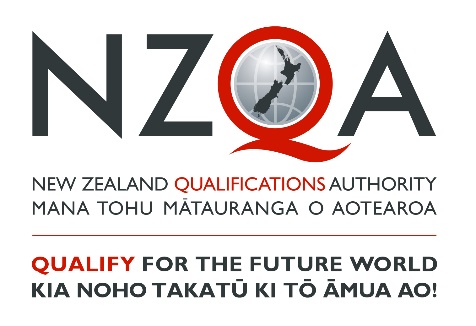 These templates must only be used to record student achievement and report results where remote assessment is the only practical option and the collection of direct assessment evidence from students has not been at all possible. ‘Alternative Evidence’ is student evidence for internally assessed standards that has been seen or heard within the teaching and learning programme. These templates do not signal a reduction in what is accepted for each grade, but rather a means of summarising evidence for reporting. These templates must be viewed in conjunction with the standard and assessment advice forwarded to schools to ensure that valid, credible and reliable assessment and learning has occurred before the standard is awarded. While physical evidence of student work does not need to be attached, the assessor decisions made must also be verified internally before reporting results.These templates must only be used to record student achievement and report results where remote assessment is the only practical option and the collection of direct assessment evidence from students has not been at all possible. ‘Alternative Evidence’ is student evidence for internally assessed standards that has been seen or heard within the teaching and learning programme. These templates do not signal a reduction in what is accepted for each grade, but rather a means of summarising evidence for reporting. These templates must be viewed in conjunction with the standard and assessment advice forwarded to schools to ensure that valid, credible and reliable assessment and learning has occurred before the standard is awarded. While physical evidence of student work does not need to be attached, the assessor decisions made must also be verified internally before reporting results.These templates must only be used to record student achievement and report results where remote assessment is the only practical option and the collection of direct assessment evidence from students has not been at all possible. ‘Alternative Evidence’ is student evidence for internally assessed standards that has been seen or heard within the teaching and learning programme. These templates do not signal a reduction in what is accepted for each grade, but rather a means of summarising evidence for reporting. These templates must be viewed in conjunction with the standard and assessment advice forwarded to schools to ensure that valid, credible and reliable assessment and learning has occurred before the standard is awarded. While physical evidence of student work does not need to be attached, the assessor decisions made must also be verified internally before reporting results.These templates must only be used to record student achievement and report results where remote assessment is the only practical option and the collection of direct assessment evidence from students has not been at all possible. ‘Alternative Evidence’ is student evidence for internally assessed standards that has been seen or heard within the teaching and learning programme. These templates do not signal a reduction in what is accepted for each grade, but rather a means of summarising evidence for reporting. These templates must be viewed in conjunction with the standard and assessment advice forwarded to schools to ensure that valid, credible and reliable assessment and learning has occurred before the standard is awarded. While physical evidence of student work does not need to be attached, the assessor decisions made must also be verified internally before reporting results.These templates must only be used to record student achievement and report results where remote assessment is the only practical option and the collection of direct assessment evidence from students has not been at all possible. ‘Alternative Evidence’ is student evidence for internally assessed standards that has been seen or heard within the teaching and learning programme. These templates do not signal a reduction in what is accepted for each grade, but rather a means of summarising evidence for reporting. These templates must be viewed in conjunction with the standard and assessment advice forwarded to schools to ensure that valid, credible and reliable assessment and learning has occurred before the standard is awarded. While physical evidence of student work does not need to be attached, the assessor decisions made must also be verified internally before reporting results.These templates must only be used to record student achievement and report results where remote assessment is the only practical option and the collection of direct assessment evidence from students has not been at all possible. ‘Alternative Evidence’ is student evidence for internally assessed standards that has been seen or heard within the teaching and learning programme. These templates do not signal a reduction in what is accepted for each grade, but rather a means of summarising evidence for reporting. These templates must be viewed in conjunction with the standard and assessment advice forwarded to schools to ensure that valid, credible and reliable assessment and learning has occurred before the standard is awarded. While physical evidence of student work does not need to be attached, the assessor decisions made must also be verified internally before reporting results.These templates must only be used to record student achievement and report results where remote assessment is the only practical option and the collection of direct assessment evidence from students has not been at all possible. ‘Alternative Evidence’ is student evidence for internally assessed standards that has been seen or heard within the teaching and learning programme. These templates do not signal a reduction in what is accepted for each grade, but rather a means of summarising evidence for reporting. These templates must be viewed in conjunction with the standard and assessment advice forwarded to schools to ensure that valid, credible and reliable assessment and learning has occurred before the standard is awarded. While physical evidence of student work does not need to be attached, the assessor decisions made must also be verified internally before reporting results.These templates must only be used to record student achievement and report results where remote assessment is the only practical option and the collection of direct assessment evidence from students has not been at all possible. ‘Alternative Evidence’ is student evidence for internally assessed standards that has been seen or heard within the teaching and learning programme. These templates do not signal a reduction in what is accepted for each grade, but rather a means of summarising evidence for reporting. These templates must be viewed in conjunction with the standard and assessment advice forwarded to schools to ensure that valid, credible and reliable assessment and learning has occurred before the standard is awarded. While physical evidence of student work does not need to be attached, the assessor decisions made must also be verified internally before reporting results.These templates must only be used to record student achievement and report results where remote assessment is the only practical option and the collection of direct assessment evidence from students has not been at all possible. ‘Alternative Evidence’ is student evidence for internally assessed standards that has been seen or heard within the teaching and learning programme. These templates do not signal a reduction in what is accepted for each grade, but rather a means of summarising evidence for reporting. These templates must be viewed in conjunction with the standard and assessment advice forwarded to schools to ensure that valid, credible and reliable assessment and learning has occurred before the standard is awarded. While physical evidence of student work does not need to be attached, the assessor decisions made must also be verified internally before reporting results.These templates must only be used to record student achievement and report results where remote assessment is the only practical option and the collection of direct assessment evidence from students has not been at all possible. ‘Alternative Evidence’ is student evidence for internally assessed standards that has been seen or heard within the teaching and learning programme. These templates do not signal a reduction in what is accepted for each grade, but rather a means of summarising evidence for reporting. These templates must be viewed in conjunction with the standard and assessment advice forwarded to schools to ensure that valid, credible and reliable assessment and learning has occurred before the standard is awarded. While physical evidence of student work does not need to be attached, the assessor decisions made must also be verified internally before reporting results.These templates must only be used to record student achievement and report results where remote assessment is the only practical option and the collection of direct assessment evidence from students has not been at all possible. ‘Alternative Evidence’ is student evidence for internally assessed standards that has been seen or heard within the teaching and learning programme. These templates do not signal a reduction in what is accepted for each grade, but rather a means of summarising evidence for reporting. These templates must be viewed in conjunction with the standard and assessment advice forwarded to schools to ensure that valid, credible and reliable assessment and learning has occurred before the standard is awarded. While physical evidence of student work does not need to be attached, the assessor decisions made must also be verified internally before reporting results.These templates must only be used to record student achievement and report results where remote assessment is the only practical option and the collection of direct assessment evidence from students has not been at all possible. ‘Alternative Evidence’ is student evidence for internally assessed standards that has been seen or heard within the teaching and learning programme. These templates do not signal a reduction in what is accepted for each grade, but rather a means of summarising evidence for reporting. These templates must be viewed in conjunction with the standard and assessment advice forwarded to schools to ensure that valid, credible and reliable assessment and learning has occurred before the standard is awarded. While physical evidence of student work does not need to be attached, the assessor decisions made must also be verified internally before reporting results.These templates must only be used to record student achievement and report results where remote assessment is the only practical option and the collection of direct assessment evidence from students has not been at all possible. ‘Alternative Evidence’ is student evidence for internally assessed standards that has been seen or heard within the teaching and learning programme. These templates do not signal a reduction in what is accepted for each grade, but rather a means of summarising evidence for reporting. These templates must be viewed in conjunction with the standard and assessment advice forwarded to schools to ensure that valid, credible and reliable assessment and learning has occurred before the standard is awarded. While physical evidence of student work does not need to be attached, the assessor decisions made must also be verified internally before reporting results.These templates must only be used to record student achievement and report results where remote assessment is the only practical option and the collection of direct assessment evidence from students has not been at all possible. ‘Alternative Evidence’ is student evidence for internally assessed standards that has been seen or heard within the teaching and learning programme. These templates do not signal a reduction in what is accepted for each grade, but rather a means of summarising evidence for reporting. These templates must be viewed in conjunction with the standard and assessment advice forwarded to schools to ensure that valid, credible and reliable assessment and learning has occurred before the standard is awarded. While physical evidence of student work does not need to be attached, the assessor decisions made must also be verified internally before reporting results.These templates must only be used to record student achievement and report results where remote assessment is the only practical option and the collection of direct assessment evidence from students has not been at all possible. ‘Alternative Evidence’ is student evidence for internally assessed standards that has been seen or heard within the teaching and learning programme. These templates do not signal a reduction in what is accepted for each grade, but rather a means of summarising evidence for reporting. These templates must be viewed in conjunction with the standard and assessment advice forwarded to schools to ensure that valid, credible and reliable assessment and learning has occurred before the standard is awarded. While physical evidence of student work does not need to be attached, the assessor decisions made must also be verified internally before reporting results.These templates must only be used to record student achievement and report results where remote assessment is the only practical option and the collection of direct assessment evidence from students has not been at all possible. ‘Alternative Evidence’ is student evidence for internally assessed standards that has been seen or heard within the teaching and learning programme. These templates do not signal a reduction in what is accepted for each grade, but rather a means of summarising evidence for reporting. These templates must be viewed in conjunction with the standard and assessment advice forwarded to schools to ensure that valid, credible and reliable assessment and learning has occurred before the standard is awarded. While physical evidence of student work does not need to be attached, the assessor decisions made must also be verified internally before reporting results.Student IDStudent IDStudent 1Student 1Student 1Student 1Student 1Student 1Student 1Student 1Student 1Student 1Student 1SubjectEnglishEnglishLevel3NotesNotesStandard No.9147791477Version1Standard TitleStandard TitleCreate a fluent and coherent visual text which develops, sustains, and structures ideas using verbal and visual languageCreate a fluent and coherent visual text which develops, sustains, and structures ideas using verbal and visual languageCreate a fluent and coherent visual text which develops, sustains, and structures ideas using verbal and visual languageCreate a fluent and coherent visual text which develops, sustains, and structures ideas using verbal and visual languageCreate a fluent and coherent visual text which develops, sustains, and structures ideas using verbal and visual languageCreate a fluent and coherent visual text which develops, sustains, and structures ideas using verbal and visual languageCreate a fluent and coherent visual text which develops, sustains, and structures ideas using verbal and visual languageCreate a fluent and coherent visual text which develops, sustains, and structures ideas using verbal and visual languageCreate a fluent and coherent visual text which develops, sustains, and structures ideas using verbal and visual languageCreate a fluent and coherent visual text which develops, sustains, and structures ideas using verbal and visual languageCreate a fluent and coherent visual text which develops, sustains, and structures ideas using verbal and visual languageCreate a fluent and coherent visual text which develops, sustains, and structures ideas using verbal and visual languageCreate a fluent and coherent visual text which develops, sustains, and structures ideas using verbal and visual languageCreate a fluent and coherent visual text which develops, sustains, and structures ideas using verbal and visual languageCredits3AchievedAchievedAchievedAchievedAchievedAchievedAchievedAchievedAchievedMeritMeritMeritMeritMeritMeritExcellenceExcellenceExcellenceCreate a fluent and coherent visual text which develops, sustains, and structures ideas using verbal and visual language. Create a fluent and coherent visual text which develops, sustains, and structures ideas using verbal and visual language. Create a fluent and coherent visual text which develops, sustains, and structures ideas using verbal and visual language. Create a fluent and coherent visual text which develops, sustains, and structures ideas using verbal and visual language. Create a fluent and coherent visual text which develops, sustains, and structures ideas using verbal and visual language. Create a fluent and coherent visual text which develops, sustains, and structures ideas using verbal and visual language. Create a fluent and coherent visual text which develops, sustains, and structures ideas using verbal and visual language. Create a fluent and coherent visual text which develops, sustains, and structures ideas using verbal and visual language. Create a fluent and coherent visual text which develops, sustains, and structures ideas using verbal and visual language. Create a fluent and coherent visual text which develops, sustains, and structures ideas, using verbal and visual language, and is convincing. Create a fluent and coherent visual text which develops, sustains, and structures ideas, using verbal and visual language, and is convincing. Create a fluent and coherent visual text which develops, sustains, and structures ideas, using verbal and visual language, and is convincing. Create a fluent and coherent visual text which develops, sustains, and structures ideas, using verbal and visual language, and is convincing. Create a fluent and coherent visual text which develops, sustains, and structures ideas, using verbal and visual language, and is convincing. Create a fluent and coherent visual text which develops, sustains, and structures ideas, using verbal and visual language, and is convincing. Create a fluent and coherent visual text which develops, sustains, and structures ideas, using verbal and visual language, and commands attention. Create a fluent and coherent visual text which develops, sustains, and structures ideas, using verbal and visual language, and commands attention. Create a fluent and coherent visual text which develops, sustains, and structures ideas, using verbal and visual language, and commands attention. Key requirements (list):Key requirements (list):Key requirements (list):Key requirements (list):Key requirements (list):Key requirements (list):AAAMMMEDescribe or attach the evidence considered. 	Describe or attach the evidence considered. 	Describe or attach the evidence considered. 	Explain how the judgement was made.Explain how the judgement was made.The text communicates ideas predominantly through visual language.The text communicates ideas predominantly through visual language.The text communicates ideas predominantly through visual language.The text communicates ideas predominantly through visual language.The text communicates ideas predominantly through visual language.The text communicates ideas predominantly through visual language.Visual text is primarily the student’s own work and use of verbal language is primarily in English.Visual text is primarily the student’s own work and use of verbal language is primarily in English.Visual text is primarily the student’s own work and use of verbal language is primarily in English.Visual text is primarily the student’s own work and use of verbal language is primarily in English.Visual text is primarily the student’s own work and use of verbal language is primarily in English.Visual text is primarily the student’s own work and use of verbal language is primarily in English.The visual text type is appropriate, e.g. a graphic sequence, etc. The visual text type is appropriate, e.g. a graphic sequence, etc. The visual text type is appropriate, e.g. a graphic sequence, etc. The visual text type is appropriate, e.g. a graphic sequence, etc. The visual text type is appropriate, e.g. a graphic sequence, etc. The visual text type is appropriate, e.g. a graphic sequence, etc. Develops increasingly sophisticated ideas and makes links between those ideas. Develops increasingly sophisticated ideas and makes links between those ideas. Develops increasingly sophisticated ideas and makes links between those ideas. Develops increasingly sophisticated ideas and makes links between those ideas. Develops increasingly sophisticated ideas and makes links between those ideas. Develops increasingly sophisticated ideas and makes links between those ideas. Uses structures and visual language features to sustain audience interest and to create consistent meaning/effects. Uses structures and visual language features to sustain audience interest and to create consistent meaning/effects. Uses structures and visual language features to sustain audience interest and to create consistent meaning/effects. Uses structures and visual language features to sustain audience interest and to create consistent meaning/effects. Uses structures and visual language features to sustain audience interest and to create consistent meaning/effects. Uses structures and visual language features to sustain audience interest and to create consistent meaning/effects. Develops increasingly sophisticated, discerning ideas and integrates links between those ideas. Develops increasingly sophisticated, discerning ideas and integrates links between those ideas. Develops increasingly sophisticated, discerning ideas and integrates links between those ideas. Develops increasingly sophisticated, discerning ideas and integrates links between those ideas. Develops increasingly sophisticated, discerning ideas and integrates links between those ideas. Develops increasingly sophisticated, discerning ideas and integrates links between those ideas. Uses structures and visual language features with discernment and to create consistent and convincing meaning/effects. Uses structures and visual language features with discernment and to create consistent and convincing meaning/effects. Uses structures and visual language features with discernment and to create consistent and convincing meaning/effects. Uses structures and visual language features with discernment and to create consistent and convincing meaning/effects. Uses structures and visual language features with discernment and to create consistent and convincing meaning/effects. Uses structures and visual language features with discernment and to create consistent and convincing meaning/effects. Develops increasingly sophisticated, insightful ideas and integrates links between those ideas. Develops increasingly sophisticated, insightful ideas and integrates links between those ideas. Develops increasingly sophisticated, insightful ideas and integrates links between those ideas. Develops increasingly sophisticated, insightful ideas and integrates links between those ideas. Develops increasingly sophisticated, insightful ideas and integrates links between those ideas. Develops increasingly sophisticated, insightful ideas and integrates links between those ideas. Uses structures and visual language features with sophistication and to create a striking whole that commands attention.  Uses structures and visual language features with sophistication and to create a striking whole that commands attention.  Uses structures and visual language features with sophistication and to create a striking whole that commands attention.  Uses structures and visual language features with sophistication and to create a striking whole that commands attention.  Uses structures and visual language features with sophistication and to create a striking whole that commands attention.  Uses structures and visual language features with sophistication and to create a striking whole that commands attention.  Sufficiency statementSufficiency statementSufficiency statementSufficiency statementSufficiency statementSufficiency statementSufficiency statementSufficiency statementSufficiency statementSufficiency statementSufficiency statementSufficiency statementSufficiency statementInternal Verification Internal Verification Internal Verification Internal Verification Internal Verification AchievementA visual text that meets all Achieved criteria. A visual text that meets all Achieved criteria. A visual text that meets all Achieved criteria. A visual text that meets all Achieved criteria. A visual text that meets all Achieved criteria. A visual text that meets all Achieved criteria. A visual text that meets all Achieved criteria. A visual text that meets all Achieved criteria. A visual text that meets all Achieved criteria. A visual text that meets all Achieved criteria. A visual text that meets all Achieved criteria. A visual text that meets all Achieved criteria. Assessor:                                              Date: 	Assessor:                                              Date: 	Assessor:                                              Date: 	Assessor:                                              Date: 	Assessor:                                              Date: 	MeritA visual text that meets all Merit criteria. A visual text that meets all Merit criteria. A visual text that meets all Merit criteria. A visual text that meets all Merit criteria. A visual text that meets all Merit criteria. A visual text that meets all Merit criteria. A visual text that meets all Merit criteria. A visual text that meets all Merit criteria. A visual text that meets all Merit criteria. A visual text that meets all Merit criteria. A visual text that meets all Merit criteria. A visual text that meets all Merit criteria. Verifier:                                                  Date: 	Verifier:                                                  Date: 	Verifier:                                                  Date: 	Verifier:                                                  Date: 	Verifier:                                                  Date: 	ExcellenceA visual text that meets all Excellence criteria. A visual text that meets all Excellence criteria. A visual text that meets all Excellence criteria. A visual text that meets all Excellence criteria. A visual text that meets all Excellence criteria. A visual text that meets all Excellence criteria. A visual text that meets all Excellence criteria. A visual text that meets all Excellence criteria. A visual text that meets all Excellence criteria. A visual text that meets all Excellence criteria. A visual text that meets all Excellence criteria. A visual text that meets all Excellence criteria. Verifier’s school: 	Verifier’s school: 	Verifier’s school: 	Verifier’s school: 	Verifier’s school: 	MARK OVERALL GRADEMARK OVERALL GRADEMARK OVERALL GRADEN A A A A M M M E E Comments: 	Comments: 	Comments: 	Comments: 	Comments: 	